Best of EcoTech 2August 21-25, 2017Dear Best of EcoTech Camper,I was challenged to come up with a week that would be better than the rest.  I thought that would be easy, but have you seen the other weeks of EcoTech Summer Camp?  Let’s just say you won’t be disappointed this week!  When campers were poled, these activities kept coming up.  The first was Guppy Gulch, which is understandable, since it’s like they throw a party for us every time we go there. Harpers Ferry overnight is a close second, but we’ll start out at Hammerman Beach in GunPowder State Park, where we will do the Wet ‘n’ Wild Water War.  We’ll even be hiking the BillyGoat Trail near D.C.   Sound awesome or what?  Keep scrolling down to see our itinerary.Registration fee: $550 	(aftercare available for an extra $50 fee)			Register Now!**Parents are welcome to attend, provided we get a 2-week notice to allow for the $50-background check, any day Mon.- Wednesday.  You will be charged an extra $22.00 for admission to Guppy Gulch Water Park on Wednesday.  The overnight will require an additional $35 to cover food, camping and ghost tour admission.  You won’t be permitted to attend any day without the background checkThere are a few things you need to bring to camp every day, when you come at 8:30.     They are listed below:A day pack (like a school book bag)A bagged lunch At least 1 liter of waterA plastic bag of dry clothes (just in case you want to change)A towelClosed-toed shoes for water (old tennis shoes work best.)Sunscreen and bug repellantA hatLook at the chart below for a list of activities, and special daily items to pack in addition to the ones listed above.  Every day, we are dropped off and picked up at the Emmorton Rec Center.  Someone will be there from 8:00a.m., but program begins at 8:30.  From there, we will take a bus to the following destinations.  Pick-up at same spot at 3:30.  Rides home can be pre-arranged for $50/week, provided distance doesn’t exceed tolerance levels.Scroll down for pictures of the activities we have planned for you.Photo Gallery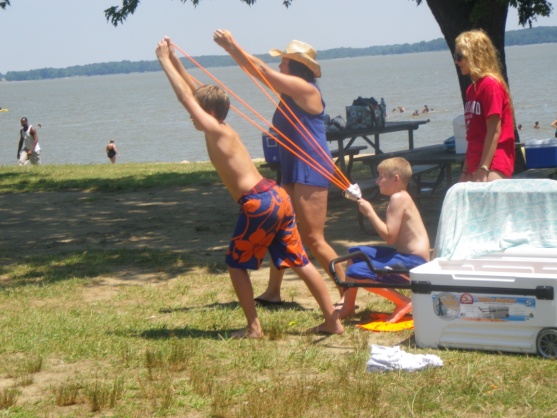 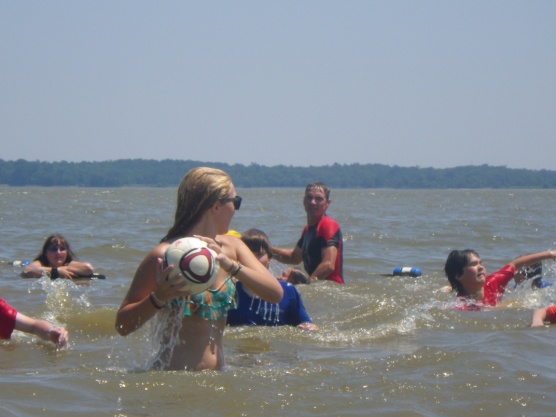 Hammerman Beach at Gun Powder River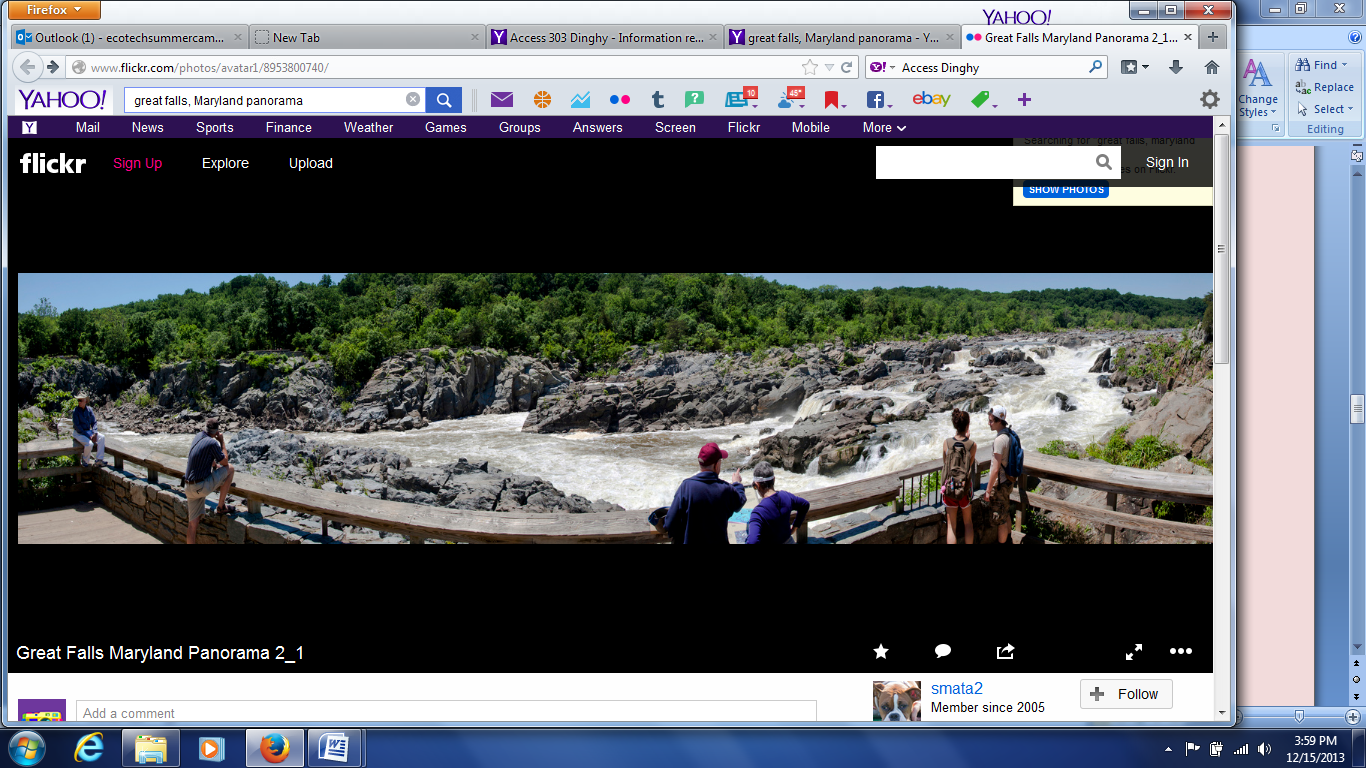 Great Falls/ Billy Goat trailGuppy Gulch 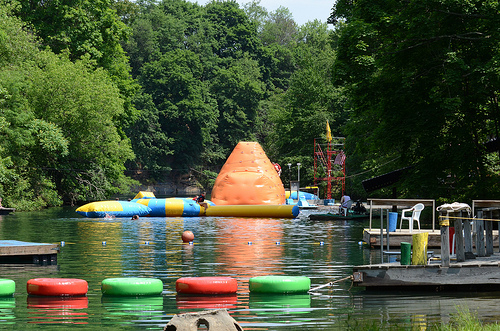 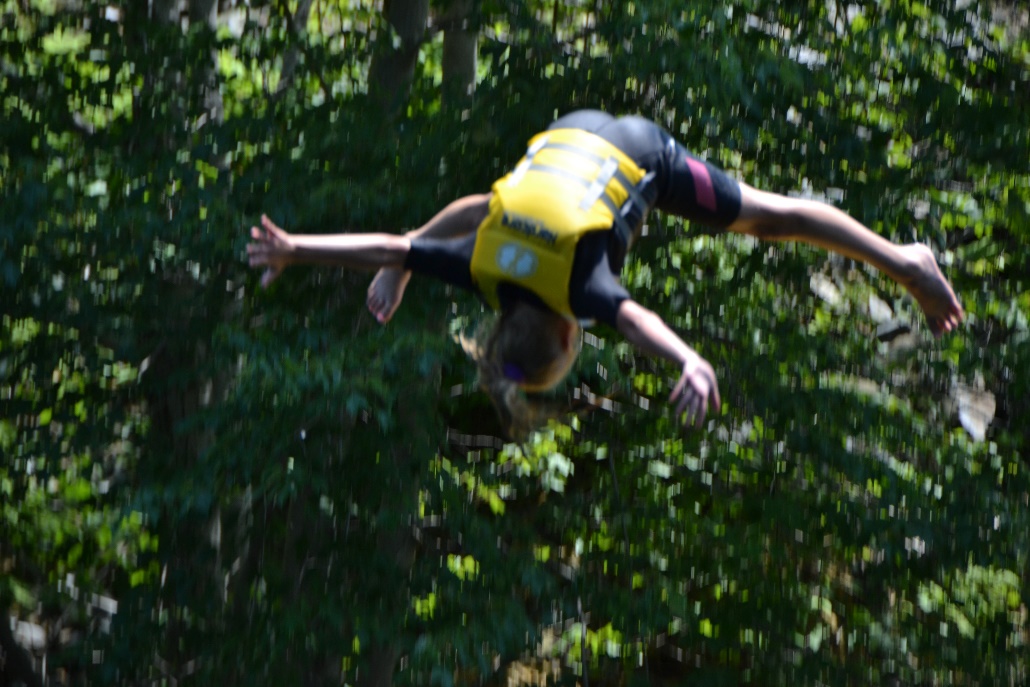 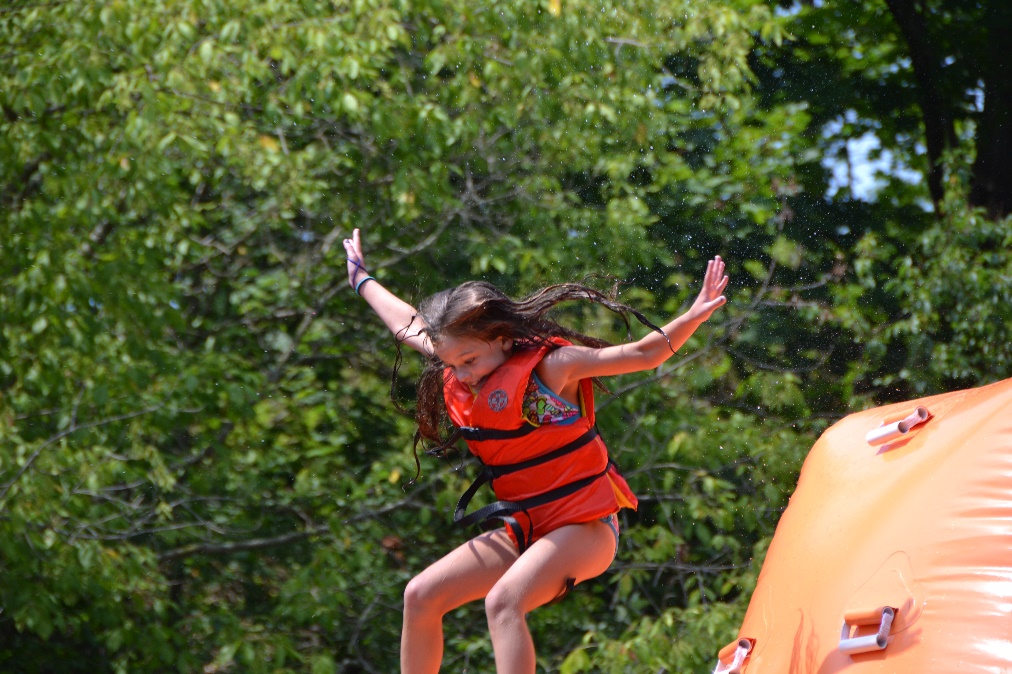 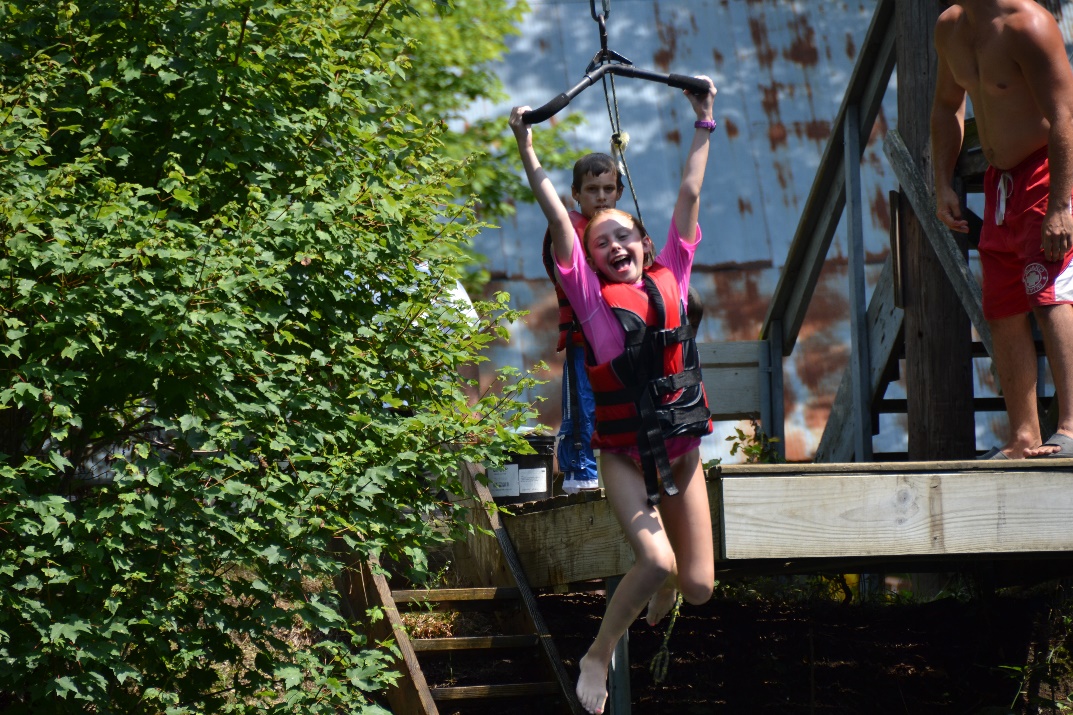 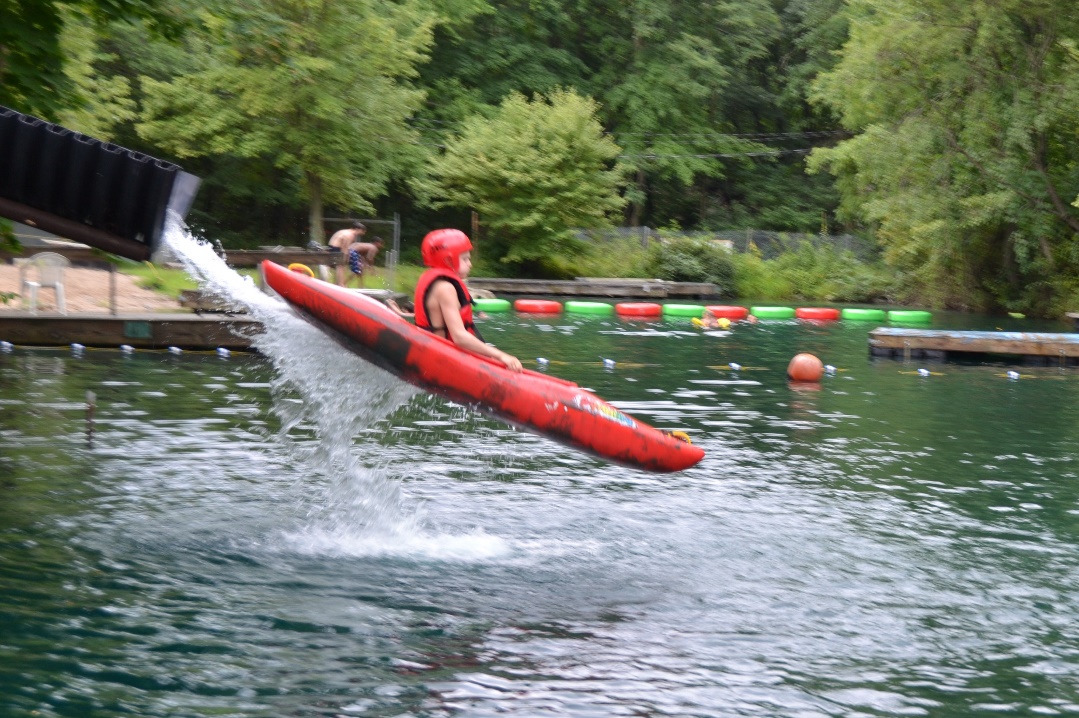 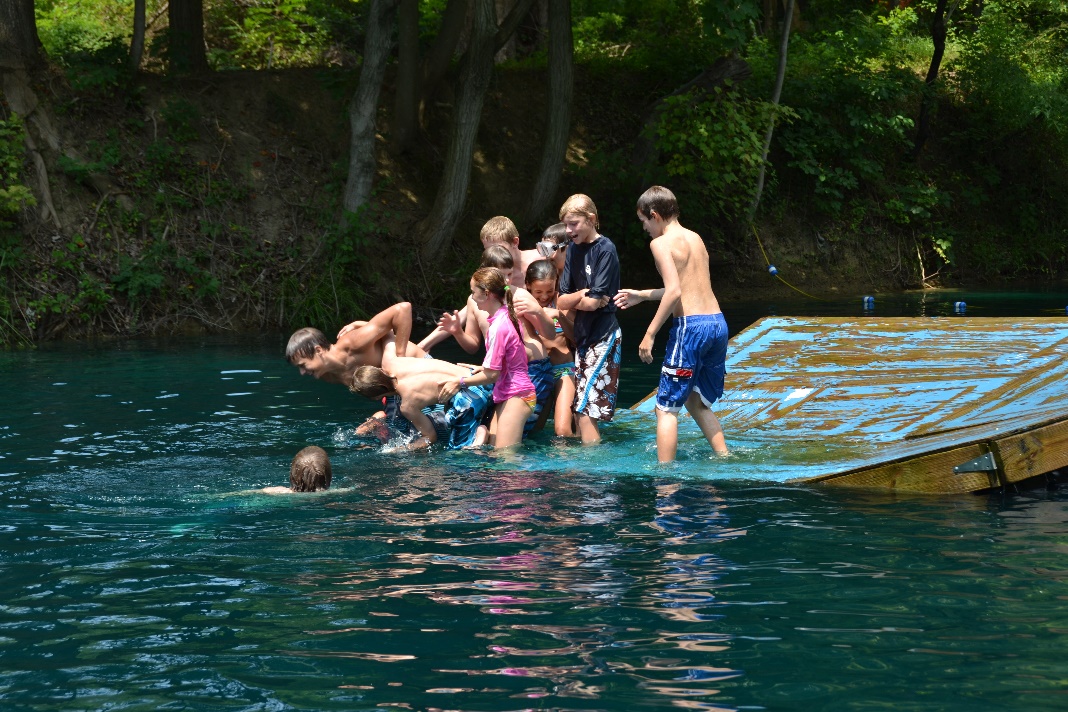 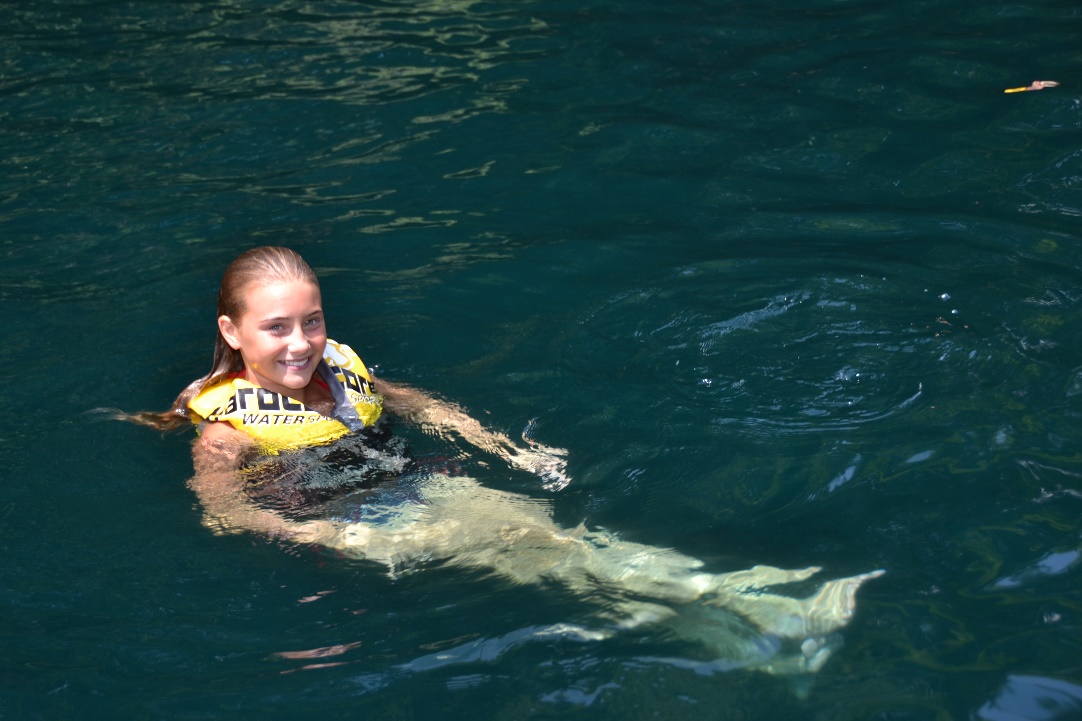 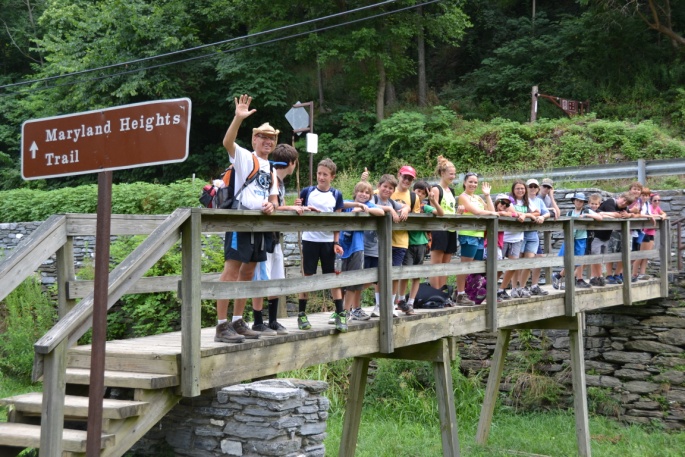 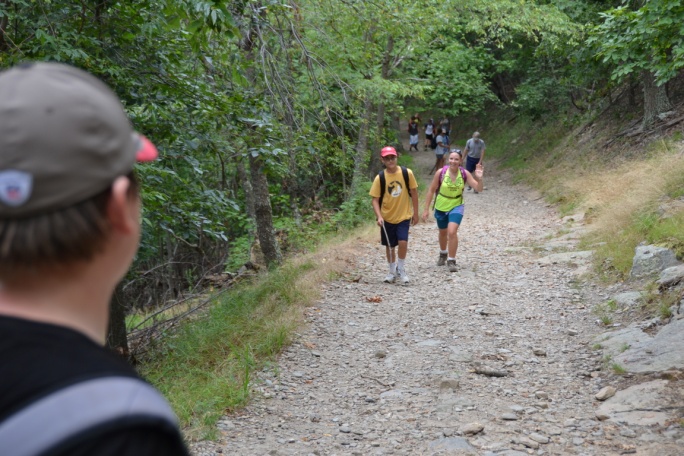 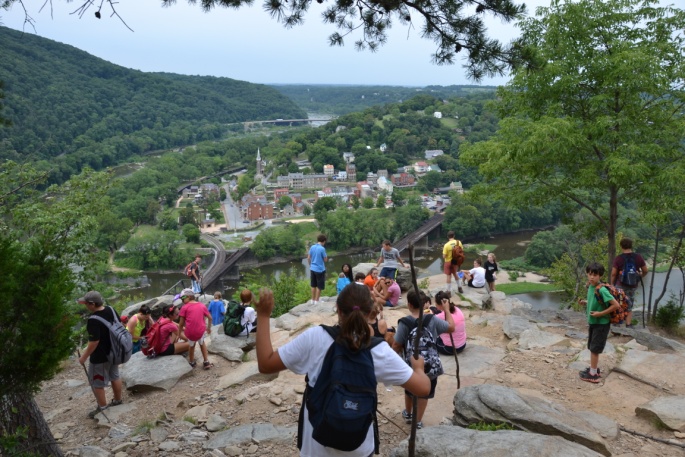 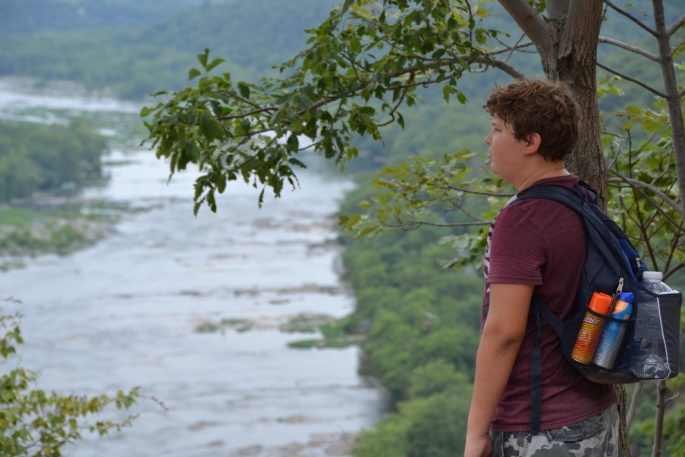 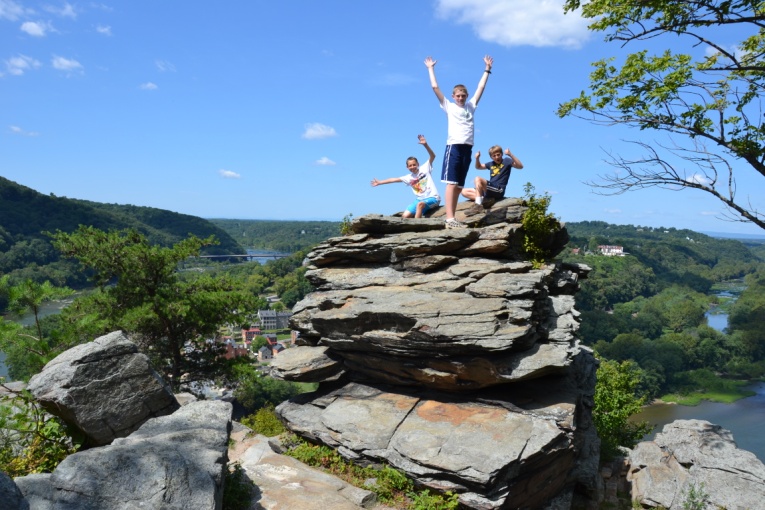 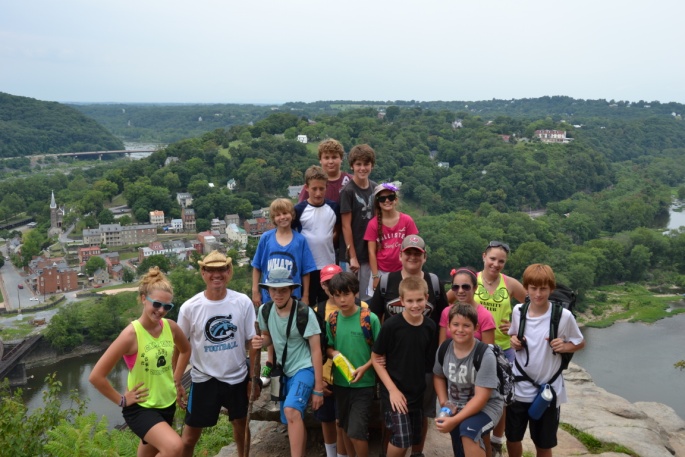 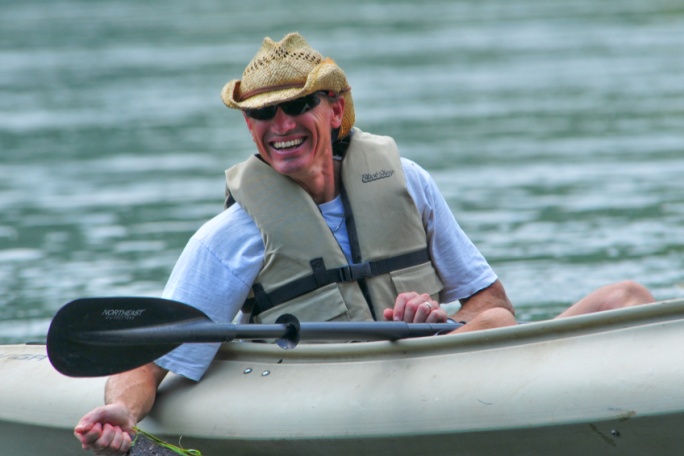 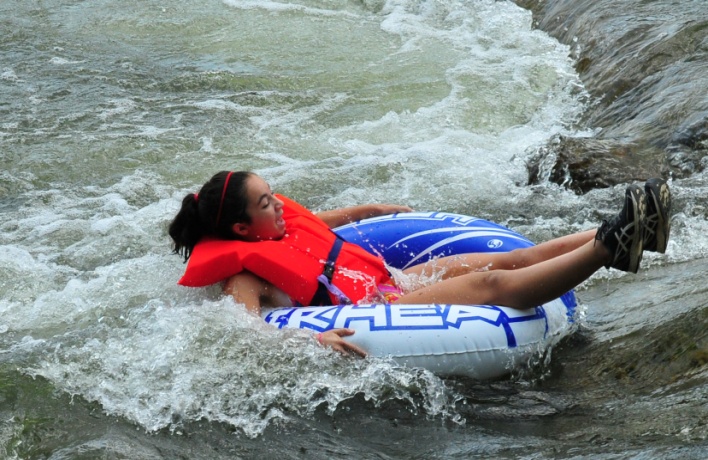 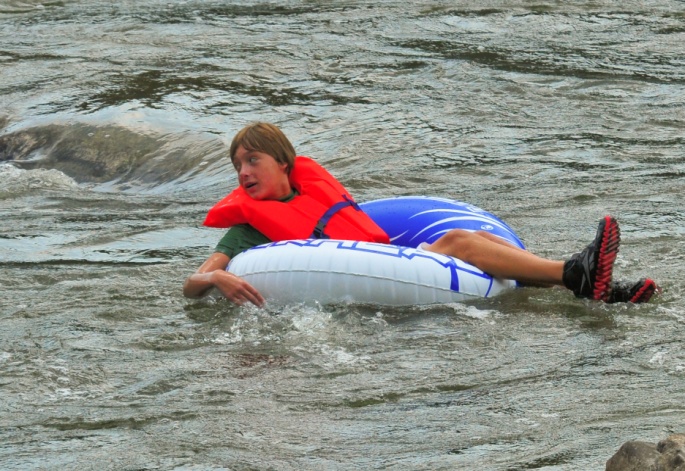 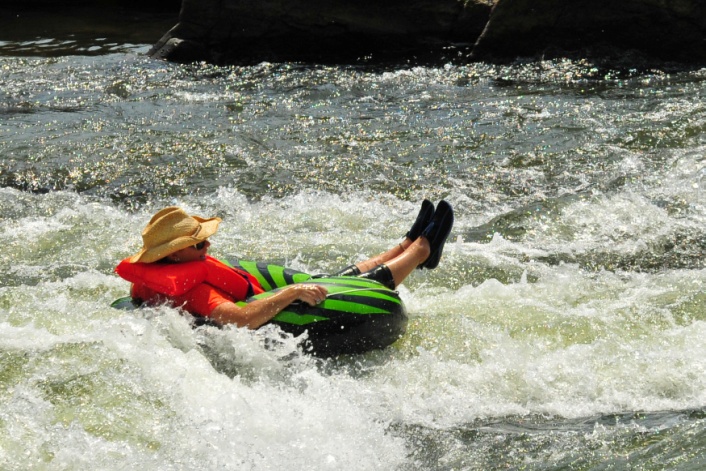 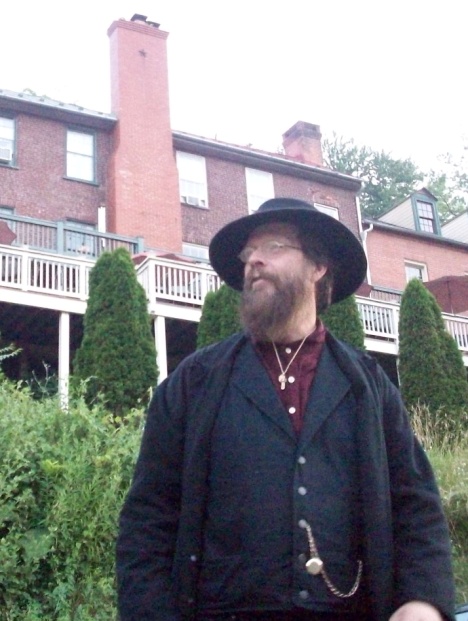 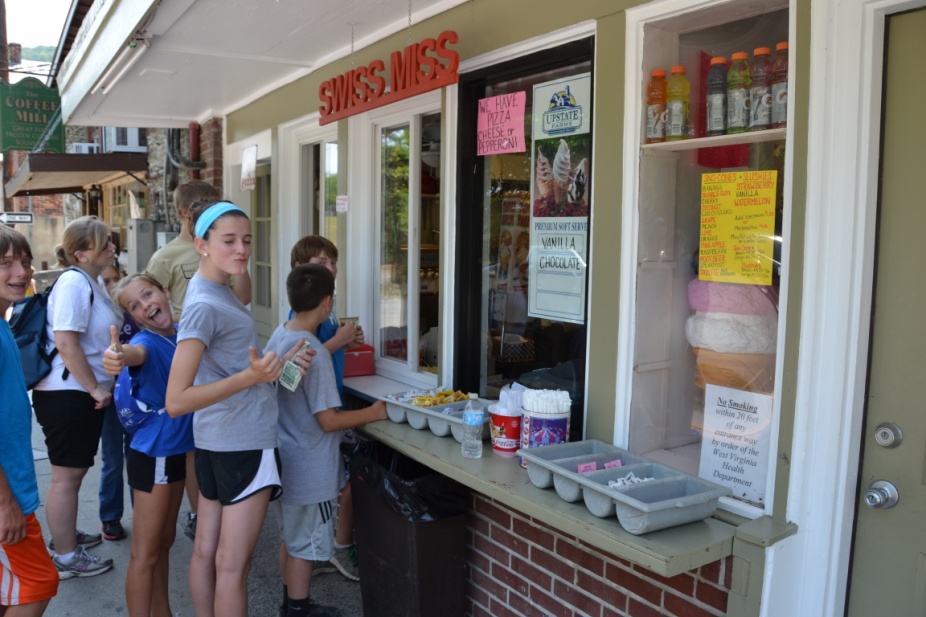 Ghost tour guide						Last Stop:  Harpers Ferry Ice Cream!DayActivityLocationWhat to bringMonday 8/218:30- 3:30Introductory games,  Wet ‘n’ Wild Water War, beach timeHammerman BeachJust what’s listed above plus beach stuff, Super Soaker or other long distance squirt gun, empty jugsTuesday 8/228:30- 3:30See spectacular scenery of the Great falls of the Potomac River, Hike the Billy Goat Trail, see the historic C&O canal/boat Great Falls National Historic Park Sturdy hiking shoes, couple pairs of socks, lots of water + normal list.Wednesday 8/238:30- 3:30Water park (Blob, lilly pads, trampoline, 19 – foot tall mountain Guppy Gulch, Delta, PASunscreen, snorkel and money for snack bar and activities ($10 is plenty.)Thursday8/248:30, overnight to …Tube the Potomac River, dinner at Hostel, hike into town for Harpers Ferry Ghost Tour, night hike, s’mores...  Meet bus at Emmorton Rec. Center and drive to Harpers FerryHostel19123 Sandy Hook Road, Knoxville, Maryland 21758(301) 834-7652See packing list for Harpers Ferry Overnight (below)Friday8/253:30 (pick-up)Hike the Maryland Heights Trail and do the historic town of Harpers Ferry.We’ll return to the rec. center by 3:30 for pick-up.Stamina and some money for ice cream!